Rebecca RodmanSenior CounselOne Beacon Street, Suite 1320Boston, MA 02108Direct: 617.279.8990Fax: 617.720.5092Rebecca.Rodman@huschblackwell.comDecember 4, 2023VIA E-MAILStephen Davis, Director Division of Health Care Facility Licensure and Certification Department of Public Health 67 Forest StreetMarlborough, MA  01752Re:	New England Sinai Hospital Transitional Care Unit - Notice of Intent to CloseDear Mr. Davis,This letter is submitted on behalf of New England Sinai Hospital, A Steward Family Hospital, Inc., which operates the licensed nursing home New England Sinai Hospital Transitional Care Unit (the “Facility”) located at 150 York Street, First Floor, 1B South Wing, Stoughton, MA 02072. Pursuant to 105 CMR 153.023, the Facility hereby provides the required one hundred twenty (120) day notice to the Department of Public Health (“Department”) of the proposed closure of the Facility effective April 2, 2024, following completion of the regulatory process for voluntary closure of a long-term care facility required by the Department. As required, the Facility is also submitting the enclosed draft Closure Plan (the “Closure Plan”).Please note that in compliance with the Department’s regulations, the Facility through separate correspondence is sending the Notice of Intent to Close and Closure Plan today to (a) each resident of the Facility and where applicable the resident’s legal representative; (b) the designated family member of each resident; (c) each staff member of the Facility; (d) the Office of the State Long-Term Care Ombudsman; (e) the Office of the Local Long-term Care Ombudsman; (f) Representatives William Galvin and Ted Phillips and Senator Walter Timilty; and (g) Stoughton Town Manager Thomas Calter.The Facility is licensed for 21 beds. At present, the Facility’s census is ten (10). As a result of severe staffing issues and increased recruiting costs and salary demands, the Facility has been unable to raise its census, has sustained significant financial losses, and has made the difficult decision that it will need to close.  The Facility’s representative whom residents or their legal representatives, family members, staff or other interested parties may contact with questions regarding the proposed closure is: David Jasinski, Nursing Home Administrator, (781) 297-1210. The Facility will work with the Department to schedule a public hearing on the proposed closure of the Facility, which will be held at least ninety (90) days prior to the proposed closure date. At least fourteen (14) days prior to the public hearing, the Facility will provide: (i) a copy of the Closure Plan; and (ii) written notice regarding the date, time, and place of the hearing to each person who is receiving this Notice of Intent to Close. The Closure Plan and notice of the hearing will each be in a format approved by the Department, will be available in the Facility upon request, and posted at the Facility. Interested parties may file comments on the proposed closure and the Closure Plan with the Department up until the date of the public hearing.  Thank you for your attention to this matter. If you have any questions, please contact me at 617-279-8990 (rebecca.rodman@huschblackwell.com).Sincerely,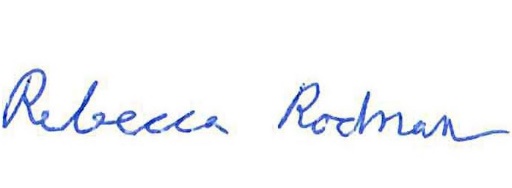 HUSCH BLACKWELL LLPRebecca RodmanEnclosure						      cc: 	Elizabeth Kelley, DPH Walter Mackie, DPHJudy Bernice, DPHRebecca Kaye, DPHTorey McNamara, DPHJennifer Barrelle, DPHJustine DeFronzo, Steward